مجلس أبوظبي للتعليم                                               الإسم : ...................................................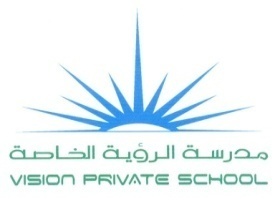                                                                                                   الصف : السادس (     )مدرسة الرؤية الخاصة                                                          التاريخ : 10 / 10 / 2016قسم ( التربية الإسلامية )                                                         ( الفصل الدراسي الأول )ورقة عمل ( 4 ) درس فرائض الصلاة وسننها ومكروهاتها  مؤشرات الأداء :  1) تتعرف الطالبة على فرائض الصلاة وسننها ومكروهاتها .   2) تطبق فرائض الصلاة وسننها ومكروهاتها .____________________________________________________________________________السؤال الأول : 1) ما المقصود بفرائض الصلاة ؟.......................................................................................................................2) عددي :- فرائض الصلاة : .............................................................................................................................................................................................................................................- سنن الصلاة :..............................................................................................................................................................................................................................................- مكروهات الصلاة :..............................................................................................................................................................................................................................................السؤال الثاني : بيني أثر ترك أحد فرائض الصلاة وترك أحد سننها على الصلاة :أثر ترك الفرضأثر ترك السنة